                                                                                             УТВЕРЖДЕНО:Протокол педагогического совета  № 03 от 16 апреля 2019г.Директор МБУ ДО ЦТЮ «Полет»_______________ Э.К. БасмановаПубличный докладМуниципального бюджетного учреждениядополнительного образования«Центр творчества юных «Полет»за 2018 годс.Большая Соснова2019г.Публичный докладМуниципального бюджетного учреждениядополнительного образования«Центр творчества юных «Полет» за 2018 годПриложение 1 Структура управления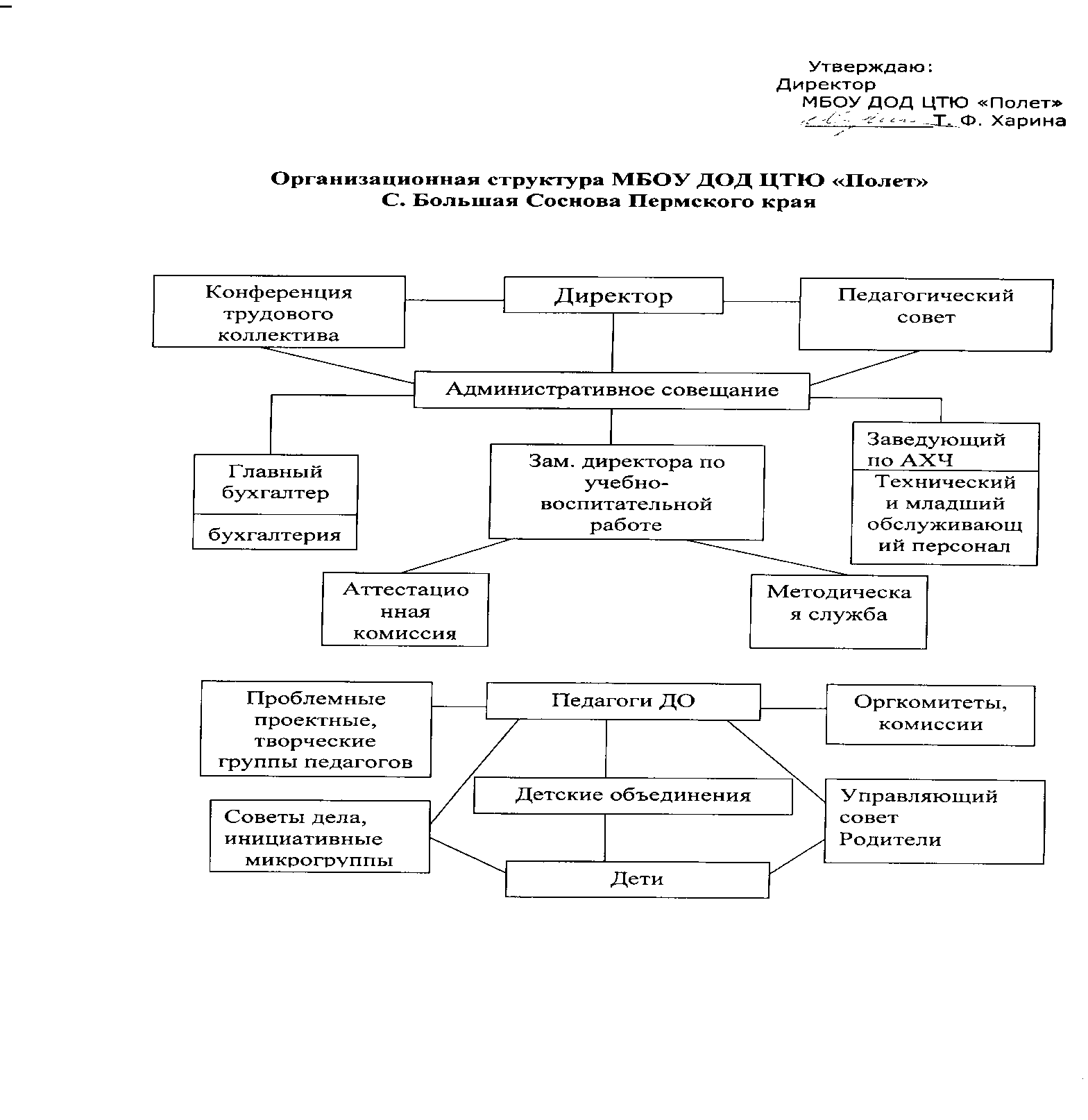 Приложение 2Приложение 3РЕЗУЛЬТАТЫ ВНУТРЕННЕЙ СИСТЕМЫ ОЦЕНКИ КАЧЕСТВА ОБРАЗОВАНИЯ И ОСВОЕНИЯ ДОПОЛНИТЕЛЬНЫХ ОБЩЕРАЗВИВАЮЩИХ ПРОГРАММ.Для мониторинга результаты  прошлых лет рассматриваются в динамике (общей диаграмме) на основании чего делаются выводы ставятся цели и задачи для дальнейшего их  решения. Это поможет выстроить положительную динамику роста освоения дополнительных общеразвивающих программ в Центре.  А также обратить внимание на то, что показатели на календарного года кардинально отличаются от конца учебного года, когда освоение дополнительных общеразвивающих программ значительно увеличивается.Данные диагностики качества освоения дополнительных общеразвивающих программ за 2017-2018гг (%)Приложение 4Финансовое обеспечениеБюджетное финансирование предназначено на возмещение и оплаты муниципальных  услуг в сфере образования «Организация предоставления дополнительного образования детям по программам неспортивной направленности». Данные взяты из статистического отчёта 1-ДО за  2018гСведения об источниках получения средств на  2018годОбъём финансирования всего – 7224т.рублейТекущее бюджетное финансирование – 7224т.рублейРасходы – всего – 3507т.рублей в т.ч.:Оплата труда и начисления на оплату труда – 5622т.рублейПриобретение услуг – 796т.рублей, в т.ч.:Услуги связи – 30т.рублей, увеличилось на 2т.рубТранспортные услуги –0т.рублей, Коммунальные услуги – 139т.рублей, увеличились на 11т.рубУслуги по содержанию имущества – 586т.рублей, увеличились на 339т.руб(ремонт)Прочие услуги – 41т.рублей, сократились на 71т.рубНазвание разделаСодержаниеОбщая характеристика учрежденияПолное наименование  Центра - Муниципальное бюджетное учреждение дополнительного образования «Центр творчества юных «Полет».Сокращенное наименование Центра: МБУ ДО ЦТЮ «Полет».Организационно-правовая форма: учреждение.Тип учреждения: бюджетное.Тип образовательной организации: организация дополнительного образования. Лицензия на образовательную деятельность № 5290 от13.04.2016гМесто нахождения Центра: 617080, Пермский край, Большесосновский район,  с.Большая Соснова, ул. Ворошилова,5.Образовательная деятельность осуществляется по следующим адресам: с.Большая Соснова, ул. Ворошилова, д.5; ул. Ленина, д.25;ул. Гагарина, д.3; с.Черновское, ул. Октябрьская, д.52;с. Кленовка, ул. Октябрьская, д.8; с.Тойкино, ул. Школьная, д.10;с.Петропавловск, ул. Ленина, д.3; с.Лёвино, ул. Специалистов, д.2;с.Полозово, ул. Центральная, д.11; с.Баклуши, пер. Полевой, д.5;с.Нижний Лып, ул. Школьная, д.10;  с.Юрково, ул. Трудовая, д.9;с.Бердышево. ул. Набережная, д.33; с.Заболотово, ул. Школьная, д.3.Характеристика контингента обучающихся:  дети Большесосновского муниципального района от 4 до 18 летОсновной позицией программы развития Центра является повышение имиджа ЦентраЗадачи, решавшиеся в отчетном годуВыстроить системную работу по повышению имиджа Центра и качества образовательных услуг, учитывая потребности и запросы обучающихся, их родителей, обеспечивая им досуг и  культурные ценности,  Обеспечить стабильность образовательного процесса широким выбором дополнительных общеразвивающих программ.Развить творческий потенциал, мотивацию обучающихсяСтруктура управления – приложение 1Наличие сайта учреждения    https://polet.bsosnova.ru./ Контактная информация телефон: директор, бухгалтерия 8(34-257) 2-73-32 (факс), методкабинет 8(34-257) 2-90-16Email: polethtf@bk.ru2. Особенности  образовательного процессаНаименование и характеристика программ дополнительного  образования детей:-Художественное направление: ИЗО-студия «Палитра», Д/о «Волшебная школа рисования», Д/о «Весёлый карандаш», Кружок «Радуга творчества», Клуб «Глинчик», д/о «Чудесная мастерская», д\о «Выжигание по дереву», д/о «Рукодельники»,  Детский хореографический коллектив «Радуга», Танцевальная студия «МЭЛОНС», д\о «Ритмики и танец», Детское объединение «Шьём сами. Шейте с нами!», Театр-студия «Арлекин» , Клуб «Весточка»-Социально-педагогическое направление:Школа будущего первоклассника «Учусь учиться», д\о «Говорушки», д\о «Юный финансист», д/о «Лидер», д\о «Я гражданин России!», д/о «Юный корреспондент», Кружок «Азбука дорожной безопасности», д\о «Мой выбор»-Естественно-научное направление:«Клуб Знатоков», д/о «Зачем? Откуда? Почему?»,  «Учусь создавать проекты», Кружок «История Британии», Физико-технический кружок «Электроник»-Туристско-краеведческое направление:Кружок «Дети и музей», Д/объединение «Маленький пермяк»-Техническое направление:Кружок  «Авиа и судомоделирование», Кружок  по информатике «Мир медиатехнологий», д\о «Роботёнок»Сроки реализации программ дополнительного образования детей от 1года до 5 лет Используемые инновационные образовательные технологии педагоги представляют на конференциях и семинарахЭкспериментальная деятельность в 2018г не велась Организация специализированной (коррекционной) помощи детям, в том числе детям с ограниченными возможностями  здоровья (деятельность педагогов-психологов, педагогов – логопедов проводится в д\о «Школа будущего первоклассника», а также 3 педагога занимаются с детьми классов коррекции).В центре нет платных образовательных услуг.Характеристика системы оценки качества освоения дополнительных общеразвивающих  программ проводится ежегодно и обновлено в декабре 2018г.3. Условия осуществления   образовательного процесса  Режим работы учреждения. Режим и график работы директора: ПН – ПТ с 09 до 18.00 часовЦентр работает с 8.00 ч. до 20.00 ч. в режиме семидневной недели в соответствии с расписанием занятий и календарным учебным графиком, ежегодно утверждаемыми Центром самостоятельно.Занятия детских объединений по дополнительным общеразвивающим программам на базе других образовательных организаций реализуются в соответствии с расписанием занятий и календарным учебным графиком, ежегодно утверждаемыми образовательными организациями самостоятельно.Учебно-материальная база, благоустройство и оснащенность IT-инфраструктура - удовлетворительнаУсловия для занятий физкультурой и спортом – имеется спортивный зал, где занимается секция дзюдо  МБУ ДО ДЮЦ «Олимп»,  детских объединений физкультурно-спортивной направленности в МБУ ДО ЦТЮ «Полет» нет. Условия для досуговой деятельности. На базе Центра  в 2018г – прошли новогодние мероприятия для детей и родителей, праздник детства 1 июня, реализовался проект «С миру по нитке» Организация летнего отдыха детей, Организация питания, обеспечивается МБОУ «Большесосновская СОШ»; медицинского обслуживания – МБУ Большесосновская ЦРБОбеспечение безопасности в соответствии с утвержденным паспортом безопасностиУсловия для обучения детей с ограниченными возможностями здоровья. Кадровый состав (административный, педагогический, вспомогательный; уровень квалификации; система повышения квалификации; награды, звания, заслуги) - приложение 2 Средняя наполняемость групп – 8 человек4. Результаты деятельности учреждения, качество образованияРезультаты внутренней системы оценки качества образования, принятой в учреждении (приложение 3)Достижения обучающихся и их коллективов (объединений, команд) в районных, областных, федеральных олимпиадах, конкурсах, соревнованиях и т.п.Достижения учреждения в конкурсах.   Данные о достижениях и проблемах социализации  обучающихся (правонарушения, поведенческие риски:  правонарушений со стороны обучающихся в 2018г не зафиксировано.Оценки и отзывы потребителей образовательных услуг – отражены в ежегодном анкетировании, а также в благодарностях  педагогам от родительской общественности, социальных партнеров. 5. Социальная активность и внешние связи учрежденияПроекты и мероприятия, реализуемые в интересах и с участием местного сообщества, социальные партнеры учреждения. Партнеры, спонсоры учреждения, благотворительные фонды ифонды целевого капитала, с которыми работает учреждение. Проекты и программы, поддерживаемые партнерами, спонсорами, фондами. Взаимодействие с другими образовательными учреждениями  детскими садами, школами, учреждениями НПО и СПО и др.).Участие учреждения в сетевом взаимодействии.  Членство в ассоциациях, профессиональных объединениях   6. Финансово- экономическая деятельность  Годовой бюджет составил  7224т.рублейРаспределение средств бюджета учреждения по источникам их получения; направление использования бюджетных средств (приложение 4)Платных услуг и предпринимательская деятельность отсутствует  7. Решения,     принятые по     итогам общественного обсужденияИнформация, связанная с исполнением решений, которые  принимаются Центром с учетом  общественной оценки его деятельности по итогам публикации предыдущего доклада.Конкурентоспособность и имидж Центра «подняты» до определенного высокого уровня, благодаря профессиональным педагогическим компетентностям, высокому уровню освоения дополнительных общеразвивающих программ, и работе внутренней системы оценки качества образования в Центре. Ежегодные мониторинги общественного мнения помогают в организации более действенных, продуктивных, интересным мероприятий разного рода. Например, апробированы краткосрочные дополнительные общеразвивающие программы  и проекты: д/о «Выжигание по дереву», проект «С миру по нитке». Для продуктивной работы второй год проводится неделя открытых дверей, в течении которой проводятся мастер-классы, организационные родительские собрание, опрос социума, запись детей в объединения, презентация проектов и демонстрация планов   мероприятий Центра.Продолжается активное сотрудничество с Национальной ассоциацией развития образования «Тетрадка Дружбы», в рамках участия в конкурсах социального культурного проектирования; реализации Всероссийской программы поддержки социальной инициативы и добровольчества «Тетрадка Дружбы» в Пермском крае».Информация о решениях, принятых Центром в течение учебного года по итогам общественного обсуждения, и их реализации.Продолжать реализацию краткосрочных проектов, а программы доработать и набрать объединение с большим количеством обучающихся (7-8 классов). На следующий год необходимо увеличение  и сохранение контингента обучающихся за счет новых объединений и направлений деятельности.8. Заключение.  Перспективы и   планы развития  Итоги реализации программы развития Центра за отчетный год: целевые показатели выполнены, конкурентоспособность и имидж Центра на достойном уровне. Задачи реализации программы развития  Центра на следующий год и в среднесрочной перспективе: выполнение целевых показателей, совершенствование работы внутренней системы оценки качества образования и качества освоения дополнительных общеразвивающих программ.Новые проекты должны быть направлены на экологию (социальное волонтёрство); учесть «Год театра» в мероприятиях, проводимых Центром;  рассмотреть возможность организации объединения п о робототехнике, разработав программу и технологии.  Планируемые структурные преобразования в Центре прошли в2018году –сокращена ставка методиста. Поэтому функции распределены среди заместителя директора по УВР и руководителем РМО. Заседания методического объединения  проводится в рамках районных заседания, организуемых руководителем РМО. Планы, отчеты о работе РМО, протокола заседаний ведет руководитель РМО, сборник выступлений, докладов педагогов формирует и печатает – заместитель директора по УВР.В предстоящем году Центр планирует принять участие во Всероссийской Программе «Тетрадка Дружбы» в Пермском крае», конкурсах социального проектирования;  создать и реализовать новые педагогические проекты.Сведения о педагогических работниках муниципального бюджетного образовательного учреждения дополнительного образования "Центр творчества юных "Полет" на 2018-2019 уч.годСведения о педагогических работниках муниципального бюджетного образовательного учреждения дополнительного образования "Центр творчества юных "Полет" на 2018-2019 уч.годСведения о педагогических работниках муниципального бюджетного образовательного учреждения дополнительного образования "Центр творчества юных "Полет" на 2018-2019 уч.годСведения о педагогических работниках муниципального бюджетного образовательного учреждения дополнительного образования "Центр творчества юных "Полет" на 2018-2019 уч.годСведения о педагогических работниках муниципального бюджетного образовательного учреждения дополнительного образования "Центр творчества юных "Полет" на 2018-2019 уч.годСведения о педагогических работниках муниципального бюджетного образовательного учреждения дополнительного образования "Центр творчества юных "Полет" на 2018-2019 уч.годСведения о педагогических работниках муниципального бюджетного образовательного учреждения дополнительного образования "Центр творчества юных "Полет" на 2018-2019 уч.год ФИО ДолжностьОбразование почетное звание, отраслевая наградаКвалификационная категория стажстаж ФИО ДолжностьОбразование почетное звание, отраслевая наградаКвалификационная категория общийпо спец-стиШтатные сотрудникиШтатные сотрудникиШтатные сотрудникиШтатные сотрудникиШтатные сотрудникиБасманова Эльвира КаусяровнадиректорвысшееСоотв.2016Басманова Эльвира КаусяровнаВнут.совм. Педагог дополнительного образованиявысшее Благодарность Министерства  образования и науки Пермского краявысшая2016Шистерова Татьяна НиколаевнаЗаместитель директора по УВРСреднее спец., курсы переподготовкисоответствие152Шистерова Татьяна НиколаевнаВнутр.совм.педагог дополнительного образованияСреднее спец., соответствие152Перевощикова Галина Андреевнапедагог дополнительного образованиясреднее-специальноеПочетный работник общего образования РФ высшая 2828Бахарева Ирина Петровнапедагог дополнительного образованиявысшееПочетная грамота Министерства образования и науки Пермского края,Благодарность Министерства  образования и науки Пермского края, Почетный работник общего образования РФ высшая 2121Вдовина Наталья Васильевнапедагог дополнительного образованиявысшеевысшая 3434Зорина Елена Васильевна педагог - организаторсреднее-специальное Благодарность Министерства  образования и науки Пермского краявысшая3333Зорина Елена Васильевна Внутр.совм.педагог – дополнительного образованиясреднее-специальное Благодарность Министерства  образования и науки Пермского края, Почетная грамота Министерства образования и науки Пермского краяпервая3333Сюбаев Виктор Николаевичпедагог дополнительного образованиявысшеепервая4022Внешние совместителиВнешние совместителиВнешние совместителиВнешние совместителиВнешние совместителиВнешние совместителиВнешние совместителиБольшая СосноваБольшая СосноваБольшая СосноваБольшая СосноваБольшая СосноваБольшая СосноваБольшая СосноваИвукова Алевтина Петровнапедагог дополнительного образованиявысшее«Почетный работник общего образования РФ,Победитель конкурса Приоритетного национального проекта «Образование» «Лучшие учителя России»Почетная Грамота Министерства образования и науки РФСоотв.3633Санникова Ольга Николаевнапедагог дополнительного образованиясреднее-специальноепервая2523Кутузова Наталия Владимировнапедагог дополнительного образованияСред.пед.176Груздев Анатолий Михайловичпедагог дополнительного образованиявысшееСоотв.4645Соснина Любовь Викторовнапедагог дополнительного образованияСред. проф, пед2323Паклина Вера Петровнапедагог дополнительного образованиявысшееПочетная Грамота Министерства образования и науки Пермского краяпервая2119Мокина Елена Яковлевнапедагог дополнительного образованиявысшее«Почетный работник общего образования РФпервая3532с. Черновскоес. Черновскоес. Черновскоес. Черновскоес. ЧерновскоеБочкарёва Ирина Изгаровнапедагог дополнительного образованиявысшее«Почетный работник общего образования РФСоотв.3232с. Кленовкас. Кленовкас. Кленовкас. Кленовкас. КленовкаКалинина Наталья Викторовнапедагог дополнительного образованиявысшее1111Голованова Татьяна Васильевнапедагог дополнительного образованиявысшее252Васева Валентина Павловнапедагог дополнительного образованияСред.спец,пед1717Селеткова Наталья Ивановнапедагог дополнительного образованияСред.спец,пед3131Князева Наталь Андреевнапедагог дополнительного образованияВысшее, пед88с. Баклушис. Баклушис. Баклушис. Баклушис. БаклушиКоркина Галина Геннадьевнапедагог дополнительного образованиявысшееПочетная Грамота Министерства образования и науки РФвысшая3838Бушуева Ларина Николаевнапедагог дополнительного образованияСреднее специальноеПочетная грамота Министерства образования и науки Пермского краяСоотв.3029Попова Ирина Николаевнапедагог дополнительного образованияВысшее, пед2121Гусева Наталья Николаевнапедагог дополнительного образованияСред.спец, пед.3129с. Нижний Лыпс. Нижний Лыпс. Нижний Лыпс. Нижний Лыпс. Нижний ЛыпБалдыкова Таисья Ивановнапедагог дополнительного образованиявысшее«Почетный работник общего образования РФ3835Чунарёва Галина Валентиновнапедагог дополнительного образованиявысшеепервая3239с. Полозовос. Полозовос. Полозовос. Полозовос. ПолозовоРусанова Татьяна Васильевнапедагог дополнительного образованиявысшеепервая3831с. Лёвинос. Лёвинос. Лёвинос. Лёвинос. ЛёвиноЖенихова Валентина Николаевнапедагог дополнительного образованияСред,спец, пед3232с. Заболотовос. Заболотовос. Заболотовос. Заболотовос. ЗаболотовоТихонова Александра Васильевнапедагог дополнительного образованияСреднее специальноесоотв3223